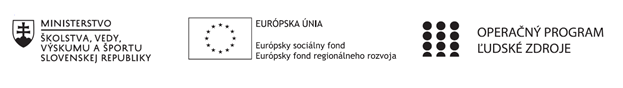 Správa o činnosti pedagogického klubu Príloha:Prezenčná listina zo stretnutia pedagogického klubuPokyny k vyplneniu Správy o činnosti pedagogického klubu:Prijímateľ vypracuje správu ku každému stretnutiu pedagogického klubu samostatne. Prílohou správy je prezenčná listina účastníkov stretnutia pedagogického klubu. V riadku Prioritná os – VzdelávanieV riadku špecifický cieľ – uvedie sa v zmysle zmluvy o poskytnutí nenávratného finančného príspevku (ďalej len "zmluva o NFP")V riadku Prijímateľ -  uvedie sa názov prijímateľa podľa zmluvy o poskytnutí nenávratného finančného príspevku V riadku Názov projektu -  uvedie sa úplný názov projektu podľa zmluvy NFP, nepoužíva sa skrátený názov projektu V riadku Kód projektu ITMS2014+ - uvedie sa kód projektu podľa zmluvy NFPV riadku Názov pedagogického klubu (ďalej aj „klub“) – uvedie sa  názov klubu V riadku Dátum stretnutia/zasadnutia klubu -  uvedie sa aktuálny dátum stretnutia daného klubu učiteľov, ktorý je totožný s dátumom na prezenčnej listineV riadku Miesto stretnutia  pedagogického klubu - uvedie sa miesto stretnutia daného klubu učiteľov, ktorý je totožný s miestom konania na prezenčnej listineV riadku Meno koordinátora pedagogického klubu – uvedie sa celé meno a priezvisko koordinátora klubuV riadku Odkaz na webové sídlo zverejnenej správy – uvedie sa odkaz / link na webovú stránku, kde je správa zverejnenáV riadku  Manažérske zhrnutie – uvedú sa kľúčové slová a stručné zhrnutie stretnutia klubuV riadku Hlavné body, témy stretnutia, zhrnutie priebehu stretnutia -  uvedú sa v bodoch hlavné témy, ktoré boli predmetom stretnutia. Zároveň sa stručne a výstižne popíše priebeh stretnutia klubuV riadku Závery o odporúčania –  uvedú sa závery a odporúčania k témam, ktoré boli predmetom stretnutia V riadku Vypracoval – uvedie sa celé meno a priezvisko osoby, ktorá správu o činnosti vypracovala  V riadku Dátum – uvedie sa dátum vypracovania správy o činnostiV riadku Podpis – osoba, ktorá správu o činnosti vypracovala sa vlastnoručne   podpíšeV riadku Schválil - uvedie sa celé meno a priezvisko osoby, ktorá správu schválila (koordinátor klubu/vedúci klubu učiteľov) V riadku Dátum – uvedie sa dátum schválenia správy o činnostiV riadku Podpis – osoba, ktorá správu o činnosti schválila sa vlastnoručne podpíše.Príloha správy o činnosti pedagogického klubu                                                                                             PREZENČNÁ LISTINAMiesto konania stretnutia:  S SOŠ ELBA, Smetanova 2, 080 05 Prešov Dátum konania stretnutia: 05. 04. 2022Trvanie stretnutia: od.14.45 hod	do  17.45 hod	Zoznam účastníkov/členov pedagogického klubu:Meno prizvaných odborníkov/iných účastníkov, ktorí nie sú členmi pedagogického klubu  a podpis/y:Prioritná osVzdelávanieŠpecifický cieľ1.2.1 Zvýšiť kvalitu odborného vzdelávania a prípravy reflektujúc potreby trhu prácePrijímateľSúkromná stredná odborná škola- ELBA, Smetanova 2, PrešovNázov projektuVzdelávanie 4.0 – prepojenie teórie s praxouKód projektu  ITMS2014+312011ADL9Názov pedagogického klubu Pedagogický klub čitateľskej gramotnosti a kritického myslenia- prierezové témy.Dátum stretnutia  pedagogického klubu05. 04. 2022Miesto stretnutia  pedagogického klubuSSOŠ ELBA, Smetanova 2, PrešovMeno koordinátora pedagogického klubuMgr. Romana Birošová, MBAOdkaz na webové sídlo zverejnenej správyhttps://ssoselba.edupage.org/a/pedagogicky klub-c-1Manažérske zhrnutie:Cieľom stretnutia nášho klubu bola prezentácia OPS z oblasti zvyšovania úrovne čitateľskej gramotnosti. V rámci stretnutia sme zdieľali naše pedagogické skúsenosti, diskutovali a na záver stretnutia sme tvorili pedagogické odporúčanie.Kľúčové slová: čitateľská gramotnosť, prezentácia OPS, diskusia.Hlavné body, témy stretnutia, zhrnutie priebehu stretnutia: Hlavné body:Prezentácia od koordinátora klubu k uvedenej téme,Diskusia.Výmena OPS.Záver.Témy: Vzdelávanie 4.0, rozvoj čitateľskej gramotnosti.Program stretnutia:Interaktívna prezentácia – South African Gambling Game.Diskusia – expertné skupiny, analýza OPS z európskych škôl.Výmena OPS – Think-Pair-Share.Záver a tvorba pedagogického odporúčania.Závery a odporúčania:Zhodujeme sa, že čitateľská gramotnosť umožňuje a posilňuje osobný rozvoj a spoločenskú inklúziu žiakov v škole, ako aj efektívny ekonomický rozvoj. Čitateľská gramotnosť poskytuje základ pre všetky ostatné druhy gramotnosti. Základné prvky efektívnej stratégie rozvoja čitateľskej gramotnosti—výber z OPS:Vytvoriť efektívny spoločenský rámec pre rozvoj čitateľskej gramotnosti: Rozširovať pochopenie, že čitateľská gramotnosť je základná schopnosť pre získanie a vytvorenie nových poznatkov v osobnom a profesionálnom živote a pre prácu v komunite.Zabezpečiť základné štandardy čitateľskej gramotnosti pre úspešnú integráciu do spoločnosti.Vytvorenie kultúry čítania- postoj jednotlivca a spoločnosti k čítaniu a rôznorodosti materiálu na čítanie.Vytvorenie vnútornej, spoločenskej a vonkajšej motivácie čítať a vyjadrenie sa o čom bolo čítané.Rozvoj čitateľskej gramotnosti jednotlivcov, ktorí majú rozličné úlohy, potreby a požiadavky v rôznych obdobiach svojho života a tak umožniť nepretržitý rozvoj :Rozvoj čitateľskej gramotnosti a čitateľskej kultúry v rodine, v pracovnom prostredí, vo voľnom čase a inde.Rozvoj čitateľských stratégií a schopnosti kritického čítania.Zvýšenie spoločenského záujmu o rozvoj zručností v oblasti čitateľskej gramotnosti.Monitorovanie a overovanie úrovne čitateľskej gramotnosti a jej porovnanie s medzinárodnými výsledkami.Podpora výskumu a rozvoj odborných vedomostí o čitateľskej gramotnosti.Zjednodušenie  prístupu ku knihám a ostatným materiálom k štúdiu:Systematicky sledovať produkcie kvalitných kníh a ostatných materiálov na čítanie.Podporovať aktivity v knižniciach a rôzne projekty pre efektívnu propagáciu čítania v komunite.Poskytovať žiakom prístup k rôznorodým materiálom a radiť s výberom a použitím týchto materiálov vo všetkých obdobiach ich života.4.Povedomie o dôležitosti čitateľskej gramotnosti  a jej propagáciaZvyšovanie povedomia o dôležitosti kultúry čítania a čitateľskej gramotnosti a jej efektívna propagácia medzi žiakmi je veľmi dôležité pre rozvoj čitateľskej kultúry na škole.5. Integrovaný prístupAktivity na zvyšovanie úrovne čitateľskej gramotnosti zahŕňajú všetky ročníky v danej škole. Rozvoj čitateľskej gramotnosti sa uskutočňuje pre rozličné potreby vo všetkých štádiách štúdia. Čitateľská gramotnosť sa rozvíja prostredníctvom formálneho a neformálneho vzdelávania a informálneho učenia sa.6. DostupnosťDostupnosť ku všetkým úrovniam a oblastiam vzdelávania a odbornej prípravy je predpokladom pre celoživotný rozvoj čitateľskej gramotnosti. Situáciu vnímame tak, že školy, knižnice a kultúrne inštitúcie zohrávajú kľúčovú úlohu. Aby bola zabezpečená prístupnosť k literatúre, je potrebné monitorovať úroveň dosiahnutej čitateľskej gramotnosti v rámci celej populácie. 7. Individualizácia a personalizácia-čitateľská gramotnosť je podporená s ohľadom na predchádzajúce vedomosti, záujmy a ostatné vlastnosti jednotlivcov.Zaoberali sme sa aj tým, ako motivovať žiakom k čítaniu, záver z diskusie:- podporovať u žiakov čítanie literatúry faktu, diskutovať o téme, - dať do popredia skutočnosť, že čitateľská gramotnosť nie je o čítaní beletrie, ale o práci s textom.Ako žiakov naučiť pochopiť text:čítaním tematicky rôznej literatúry sa žiak učí chápať text,  rôznymi  praktikami  metakognitívnych  stratégií-schopnosť  sledovať,  riadiť, kontrolovať seba samého a svoje myšlienkové pochody-1.poznanie  seba-(poznať  svoj  učebný  štýl  a  optimalizovať  ho  k  lepším čitateľským výsledkom-podľa zmyslových preferencií–zrakovo-obrazový, sluchový,  zrakovo-slovný, pohybový), podľa prevažujúcich druhov inteligencie: jazykový, matematický, vizuálny,2. poznanie úloh–žiak musí rozumieť zadaniam učebných úloh a musí vedieť, čo od neho chcem.Zhodli sme sa, že čas  potrebný  na  vypracovanie  úloh  čitateľskej  gramotnosti  určujeme podľa jednoduchého kľúča. Vychádzali som z priemerného času na otázku, ktorú mali žiaci pri vypracovaní maturitných testov zo slovenského jazyka a literatúry, kde v priemere na 1 otázku vychádza 1,5 minúty. K niektorým úlohám sme čas navyšovali podľa toho, či sa v teste objavila úloha s dotvorením textu. Odporúčame tento kľúč aplikovať v praxi.Vypracoval (meno, priezvisko)Mgr. Romana Birošová, MBADátum5. 4  2022PodpisSchválil (meno, priezvisko)Ing. Emil BlichaDátum5. 4. 2022PodpisPrioritná os:VzdelávanieŠpecifický cieľ:1.2.1 Zvýšiť kvalitu odborného vzdelávania a prípravy reflektujúc potreby trhu prácePrijímateľ:Súkromná stredná odborná škola – ELBA, Smetanova 2, PrešovNázov projektu:Vzdelávanie 4.0 – prepojenie teórie s praxouKód ITMS projektu:312011ADL9Názov pedagogického klubu:Pedagogický klub čitateľskej gramotnosti a kritického myslenia – prierezové témy.č.Meno a priezviskoPodpisInštitúcia1.Mgr. Romana Birošová, MBAS SOŠ ELBA PO2.Ing. Emil BlichaS SOŠ ELBA PO3.PhDr. Andrea MarušinováS SOŠ ELBA PO4.Mgr. Miroslava OzoroczyS SOŠ ELBA PO5.Bc. Emília MiklošováS SOŠ ELBA POč.Meno a priezviskoPodpisInštitúcia